頁36周全準備 迎接小生命「B」計劃家強和June打算拍攝一段親子影片參加比賽，賺取獎金，然而在拍攝期間，阿June諸多挑剔，令家強不悅，抱怨兩人落得如此田地，正是由於阿June當日沒有依他的說話做好育兒計劃，兩夫婦因此大吵一場…不論是計劃之中或是意外之喜，榮升準父母的你都應該為子女誕生後的財務安排，做好周全計劃。以下幾點實用建議，你與伴侶不妨參考：檢視家庭預算1. 與伴侶洽談雙方的財政：向對方坦誠分享，充分了解雙方家庭的財務能力，以便正確策劃預算。1. 制定家庭預算及儲蓄計劃：根據家庭資產及收入能力訂下預算，例如每月能負擔的育兒開支為多少？是否能額外為子女／自己退休儲蓄？1. 詳列家庭各項開支：包括必要／經常性開支（水、電、煤、保險），及非必要／非經常性開支（旅遊、娛樂、家品），以便制定育兒預算時，按重要性重新排序。1. 計算產前及嬰兒誕生後首年開支：利用“迎接新生命預算表”，有助你規劃。落實家庭財務策劃育兒開支類別繁多，更隨時一闊三大。與伴侶家人商討家庭財務時，你或許需要根據以下數個主要開支範疇，調整你的理財計劃：1. 照顧小朋友：誰負責照顧子女？成為單薪家庭（即其中一方放棄工作全職照顧），還是由你們的父母或其他親人協助？是否需要聘請家傭？1. 住屋：你的家有沒有充足空間容納多一位或以上成員？是否需要另外買樓或租樓？是否需要住得較近你們的父母以方便照應？區內是否有適合的托兒設施或學校？如要搬屋，亦應同時為將來入學作長遠打算，避免「孟母三遷」所費更多。1. 保險：保險能為已知的風險或未知的意外提供保障，如果你是家庭的收入支柱，如財政許可，你可考慮為新成員購買醫療保險，並為你自己及伴侶購買人壽保險。1. 教育：隨著教育費不斷上升，你應盡早透過儲蓄及長線投資為子女教育作好財務計劃。◎圖片◎描述/文字：媽媽抱著嬰孩。夫婦坐在梳化上，兩人腦海中浮現出教育開支﹑產前檢查﹑醫療費﹑住屋﹑嬰兒日用品等支出項目。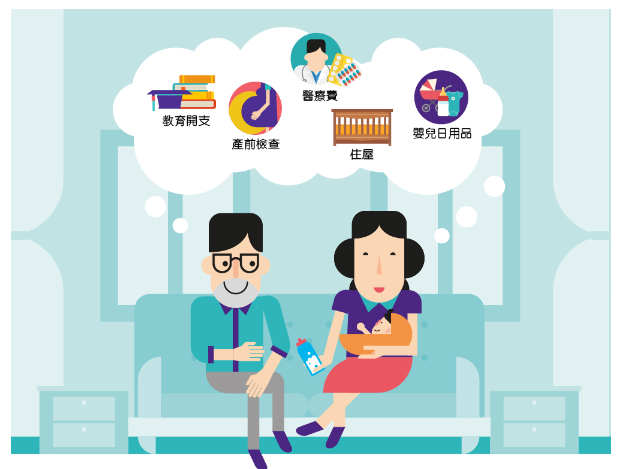 育兒理財小貼士-為意料之外的事情及早籌謀，例如誕下雙胞胎，或分娩過程額外產生的醫療開支作好準備-查閱“儲蓄貼士”，及使用我們的“儲蓄目標計算機”，實踐儲蓄大計-使用“個人理財分析”，助你“進一步了解個人財務狀況及制定財務計劃”推薦給你-“家庭財政”-“坦誠對談”-“子女教育應作長遠規劃”©2023投資者及理財教育委員會版權所有。